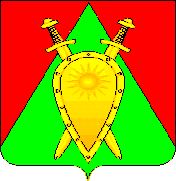 ДУМА ГОРОДСКОГО ОКРУГА ЗАТО П. ГОРНЫЙР Е Ш Е Н И Е16 июня 2022 года	          		          	                                                 №28Об отмене решение Думы городского округа ЗАТО п. Горный от 17 сентября 2010 года № 41 «Об использовании Муниципальными дошкольными образовательными учреждениями городского округа ЗАТО п. Горный денежных средств по приносящей доход деятельности на оплату продуктов питания»В целях приведения нормативно правовых актов Думы городского округа ЗАТО п. Горный в соответствие с действующим законодательством:ДУМА ГОРОДСКОГО ОКРУГА РЕШИЛА:Признать утратившим силу решение Думы городского округа ЗАТО п. Горный от 17 сентября 2010 года № 41 «Об использовании Муниципальными дошкольными образовательными учреждениями городского округа ЗАТО п. Горный денежных средств по приносящей доход деятельности на оплату продуктов питания». 2.	Настоящее решение опубликовать (обнародовать) на официальном сайте городского округа ЗАТО п. Горный https://gorniy.75.ru.    3.	Настоящее решение вступает в силу на следующий день после дня его официального опубликования (обнародования).Председатель Думы городского округа ЗАТО п. Горный                                                                            Ю.А. ЛовчиковаГлава ЗАТО п. Горный                                                                       Т.В. Карнаух